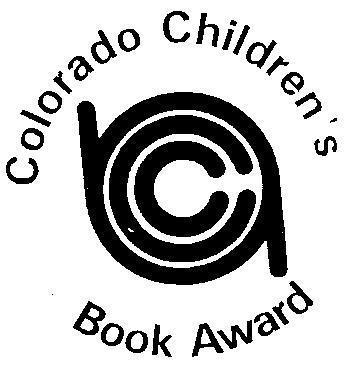 COLORADO CHILDREN’S BOOK AWARDSponsored by CCIRA: Empowering Literacy Educators2023 Picture Book WinnerThe Couch Potato
By Jory John and Pete Oswald2023 Picture Book Runner-UpNorman Didn’t Do It! (Yes, He Did) 
By Ryan T. Higgins2023 Junior Book WinnerThe Bad Guys in Cut to the Chase
by Aaron Blabey2023 Junior Book Runner-UpEscape from Chernobyl
by Alex Marino
